ПРОЕКТ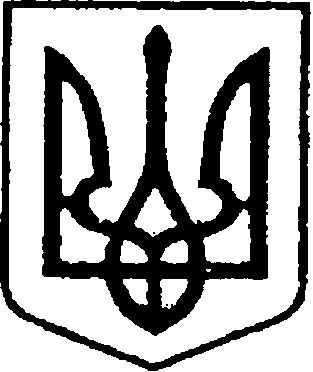 УКРАЇНАЧЕРНІГІВСЬКА ОБЛАСТЬН І Ж И Н С Ь К А    М І С Ь К А    Р А Д А___сесія VIIІ скликанняР І Ш Е Н Н ЯВід ___ «березня» 2021р.                                                         №_______  Про внесення змін в рішення міської ради від 26.02.2021 № 15-7/2021 «Про затвердження переліку адміністративнихпослуг, які надаються через Центр надання адміністративних  послуг Ніжинської міської ради Чернігівської області»Відповідно до статей 25, 26, 59, 73 Закону України «Про місцеве самоврядування в Україні», Закону України «Про адміністративні послуги», Закону України «Про дозвільну систему у сфері господарської діяльності»,  Розпорядження Кабінету Міністрів України №523-р від 16 травня 2013р. «Деякі питання надання адміністративних послуг органів виконавчої влади через центри надання адміністративних послуг», регламенту Ніжинської міської ради Чернігівської області, затвердженого рішенням Ніжинської міської ради Чернігівської області VIII скликання від 27 листопада 2020 року №3-2/2020 міська рада вирішила:Внести зміни в рішення міської  ради від 26.02.2021 № 15-7/2021 «Про затвердження переліку адміністративних послуг, які надаються через Центр надання адміністративних  послуг Ніжинської міської ради Чернігівської області», доповнивши його пунктами 172 – 195   (додаток 1); Начальнику відділу адміністративно-дозвільних процедур  Градобику В.М. забезпечити оприлюднення цього рішення протягом п’яти днів з дня його прийняття на офіційному веб сайті міської ради;Організацію виконання цього рішення покласти на заступника міського голови з питань діяльності виконавчих органів ради        Смагу С.С.Контроль за виконанням цього рішення покласти на постійну депутатську комісію з  питань регламенту, законності, охорони прав і свобод громадян, запобіганню корупції, адміністративно-територіального устрою, депутатської діяльності та етики (голова Салогуб В.В.) Міський голова                                                         Олександр КОДОЛАПояснювальна записка до проекту рішення Ніжинської міської ради про внесення змін в рішення міської ради від 26.02.2021р № 15-7/2021  «Про затвердження переліку адміністративних послуг, які надаються через Центр надання адміністративних  послуг Ніжинської міськоїради Чернігівської області»Даний проект рішення  Ніжинської міської ради підготовлений на виконання вимог ст.8 Закону України «Про адміністративні послуги» та розпорядження Кабінету Міністрів України від 16 травня 2014 року №523-р «Деякі питання надання адміністративних послуг органів виконавчої влади через центри надання адміністративних послуг».Даний проект рішення розширює перелік адміністративних послуг які будуть надаються відповідно до Закону територіальними органами центрального органу виконавчої влади, Ніжинською міською радою та її виконавчим комітетом через Центр надання адміністративних послуг Ніжинської міської ради та віддаленого робочого місця розташованого в       с. Кунашівка.Прийняття даного рішення надасть можливість мешканцям Ніжинської ТГ отримувати якісні адміністративні послуги які будуть надаватись через Центр надання адміністративних послуг.Начальник відділу адміністративно –дозвільних процедур                                                        В. ГрадобикВізують:Начальник відділу адміністративно-дозвільних процедур                                                       Володимир ГРАДОБИКЗаступник міського головиз питань діяльності виконавчихорганів ради                                                                Сергій СМАГАСекретар Ніжинської міської ради                                Юрій ХОМЕНКОНачальник відділуюридично-кадрового забезпечення апарату                                                      В’ячеслав ЛЕГАвиконавчого комітетуНіжинської міської ради     		Голова Постійної комісії міськоїради з питань регламенту, законності,охорони прав і свобод громадян, запобігання корупції, адміністративно-територіального устрою, депутатської діяльності та етики                    Валерій САЛОГУБДодаток 1ЗатвердженоРішення Ніжинської міської ради                                                                від ___ березня 2021№________ПЕРЕЛІК 
адміністративних послуг органів виконавчої влади, які надаються через центр надання адміністративних послуг та віддалене робоче місце№ за/пКод послугиНайменування адміністративної послугиПравові підстави для надання адміністративної послуги14-Реєстрація професійних спілок14-Реєстрація професійних спілок172 14-01Державна реєстрація створення професійної спілки, організації професійних спілок, об’єднання професійних спілок Закон України “Про державну реєстрацію юридичних осіб, фізичних осіб - підприємців та громадських формувань”173 14-02Державна реєстрація  включення відомостей про професійну спілку, об’єднання професійних спілок, організацію професійних спілок, зареєстровані до 01 липня 2004 року, відомості про які не містяться в Єдиному державному реєстрі юридичних осіб, фізичних осіб – підприємців та громадських формувань  Закон України “Про державну реєстрацію юридичних осіб, фізичних осіб - підприємців та громадських формувань”174 14-03 Державна реєстрація змін до відомостей про професійну спілку, організацію професійних спілок, об’єднання професійних спілок, що містяться в Єдиному державному реєстрі юридичних осіб, фізичних осіб – підприємців та громадських формувань, у тому числі змін до установчих документів Закон України “Про державну реєстрацію юридичних осіб, фізичних осіб - підприємців та громадських формувань”17514-04Державна реєстрація рішення про припинення професійної спілки, організації професійних спілок, об’єднання професійних спілокЗакон України “Про державну реєстрацію юридичних осіб, фізичних осіб - підприємців та громадських формувань”17614-05Державна реєстрація зміни складу комісії з припинення (комісії з реорганізації, ліквідаційної комісії) професійної спілки, організації професійних спілок, об’єднання професійних спілокЗакон України “Про державну реєстрацію юридичних осіб, фізичних осіб - підприємців та громадських формувань”17714-06Державна реєстрація припинення професійної спілки, організації професійних спілок, об’єднання професійних спілок в результаті ліквідації Закон України “Про державну реєстрацію юридичних осіб, фізичних осіб - підприємців та громадських формувань”17814-07Державна реєстрація припинення професійної спілки, організації професійних спілок, об’єднання професійних спілок в результаті реорганізації Закон України “Про державну реєстрацію юридичних осіб, фізичних осіб - підприємців та громадських формувань”15 -Державна реєстрація структурних утворень політичних партій15 -Державна реєстрація структурних утворень політичних партій17915-01Державна реєстрація створення структурного утворення політичної партіїЗакон України “Про державну реєстрацію юридичних осіб, фізичних осіб - підприємців та громадських формувань”18015-02Державна реєстрація реєстрації включення відомостей про структурне утворення політичної партії, зареєстроване до 01 липня 2004 року, відомості про яке не містяться в Єдиному державному реєстрі юридичних осіб, фізичних осіб – підприємців та громадських формуваньЗакон України “Про державну реєстрацію юридичних осіб, фізичних осіб - підприємців та громадських формувань”18115-03Державна реєстрація змін до відомостей про структурне утворення політичної партії, що містяться в Єдиному державному реєстріЗакон України “Про державну реєстрацію юридичних осіб, фізичних осіб - підприємців та громадських формувань”18215-04Державна реєстрація рішення про припинення структурного утворення політичної партіїЗакон України “Про державну реєстрацію юридичних осіб, фізичних осіб - підприємців та громадських формувань”18315-05Державна реєстрація зміни складу комісії з припинення (комісії з реорганізації, ліквідаційної комісії) структурного утворення політичної партіїЗакон України “Про державну реєстрацію юридичних осіб, фізичних осіб - підприємців та громадських формувань”18415-06Державна реєстрація припинення структурного утворення політичної партії в результаті його ліквідаціїЗакон України “Про державну реєстрацію юридичних осіб, фізичних осіб - підприємців та громадських формувань”18515-07Державна реєстрація припинення структурного утворення політичної партії в результаті його реорганізаціїЗакон України “Про державну реєстрацію юридичних осіб, фізичних осіб - підприємців та громадських формувань”16-Державна реєстрація актів цивільного стану16-Державна реєстрація актів цивільного стану18616-01Державана реєстрація народженняЦивільний кодекс України;Сімейний кодекс України;Закон України «Про державну реєстрацію актів цивільного стану».18716-02Державна реєстрація розірвання шлюбуЦивільний кодекс України;Сімейний кодекс України;Закон України «Про державну реєстрацію актів цивільного стану».18816-03Державна реєстрація зміни іменіЦивільний кодекс України;Сімейний кодекс України;Закон України «Про державну реєстрацію актів цивільного стану».18916-04Державна реєстрація смертіЦивільний кодекс України;Сімейний кодекс України;Закон України «Про державну реєстрацію актів цивільного стану».17 – вчинення нотаріальних дій17 – вчинення нотаріальних дій19017-01Вживання заходів щодо охорони спадкового майнаЦивільний кодекс України, Закон України «Про нотаріат», Інструкція «Про порядок вчинення нотаріальних дій нотаріусами України»19117-02Посвідчення заповітів (крім секретних)Цивільний кодекс України, Закон України «Про нотаріат», Інструкція «Про порядок вчинення нотаріальних дій нотаріусами України»19217-03видача дублікатів посвідчених   документівЦивільний кодекс України, Закон України «Про нотаріат», Інструкція «Про порядок вчинення нотаріальних дій нотаріусами України»19317-04засвідчення вірності копій (фотокопій) документів і виписок з нихЦивільний кодекс України, Закон України «Про нотаріат», Інструкція «Про порядок вчинення нотаріальних дій нотаріусами України»19417-05засвідчують справжність підпису на документахЦивільний кодекс України, Закон України «Про нотаріат», Інструкція «Про порядок вчинення нотаріальних дій нотаріусами України»19517-06видача свідоцтва про право на спадщинуЦивільний кодекс України, Закон України «Про нотаріат», Інструкція «Про порядок вчинення нотаріальних дій нотаріусами України»